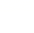 2017-2018学年福建省福州市福州第七中学高三一模文综历史一、单选题（本大题共12小题，共48.0分）先秦某思想家认为，家庭是一个特殊的利益集团，血缘亲情不能成为社会秩序的道德源泉，其指斥“盗（盗贼）爱其室，不爱异室，故窃异室以利其室”，“大夫各爱其家，不爱异家，故乱异家以利其家；诸侯各爱其国，不爱异国，故攻异国以得其国”。据此可知其主张（　　）A. 反对财产私有制度	B. 维护“各爱其家”的宗法原则
C. 建立博爱互利社会	D. 建立家庭为核心的秩序模式商鞅变法推行“异子之科”，规定凡一户之中有两个以上儿子到立户年龄而不分居的，加倍征收户口税等；汉宣帝以孝治天下，对“父子别居”等现象进行惩治，曹魏废除“异子之科”。以上变化反映了（　　）A. 以儒治国重视家庭人伦亲情	B. 小家庭制不利于赋税的征派
C. 以礼治国理念优于法家学说	D. 社会动荡客观需要组建大家庭宋代农民在从事农业生产的同时，普遍以兼业的方式从事手工业小商品生产、小商业经营、小雇佣劳动，从而出现小农、小工、小商的三位一体化趋势。这一趋势（　　）A. 冲击了地主所有制经济	B. 增强了小农经济的韧性
C. 扩大了农民的人身自由	D. 制约了农业生产的提高1393年全国缴纳田赋的土地850多万顷，到了1502年，全国缴纳田赋的土地为422万多顷。由此可以推知明朝（　　）A. 人口大量锐减	B. 工商业很发达	C. 土地兼并产重	D. 国库极为空虚薛福成在一份代李鸿章所拟的奏疏中说：以前“中国与英法两国立约，皆先兵戎而后玉帛，被其迫胁，兼受蒙蔽，所定条款，吃亏过巨，往往有出全球公法之外者”。以后事有“上侵国家利权，下夺商民生计”者，“皆可引万国公法直言斥之”。据此可知，洋务派（　　）A. 初步具备近代外交思想	B. 认为国势弱导致民族危机
C. 着力抗击列强外交胁迫	D. 推行对外妥协的外交政策武昌起义打响第一枪后，群龙无首。第二天立宪派首领汤化龙出来帮忙出谋划策，以咨议局、教育会、商会的名义通电，请各地响应，随后各省纷纷独立。由此可推知（　　）A. 各派合力促成辛亥革命成功	B. 辛亥革命有广泛的群众基础
C. 民主共和思想已经深入人心	D. 君主立宪思想已被国人摈弃表   单位：个表2为20世纪30年代未40年代初中国各行业内迁工厂数及其分布表。这说明西南地区（　　）A. 社会经济结构有所改变	B. 出现部门协调发展的格局
C. 躲过了日军的武装侵扰	D. 找到了工业近代化的捷径20世纪90年代中期以来，我国电子计算机、大规模集成电路、现代通信设备等产量增长迅速。这反映了（　　）A. 新兴产业成为经济主导	B. 传统产业出现较大退步
C. 市场经济体制日益完善	D. 科教兴国战略贯彻实施罗马《民法大全》记载：裁判官说，“如果船员、客店店员、骡马店伙计未将旅客交给他们看管的物品完整无损地返还给旅客，那么，我将赋予这些旅客以诉权对抗船员、客店店员和骡马店伙计。”这反映了罗马法（　　）A. 倡导公开公正	B. 重视物权保护	C. 关注人身安全	D. 强调诉讼程序17至18世纪的英格兰人们曾以喝啤酒和麦芽酒的形式喝掉他们谷物总产量的一半，后来他们又转向喝中国茶，茶水里还要添加从牙买加舶来的食糖，从最低层的农民到最高层的贵族，英格兰人普遍消费茶叶，而且消费量极大。材料反映了当时英格兰（　　）A. 生产力水平和消费水平较高	B. 开始崇尚东方人的生活方式
C. 贵族与平民的界线日益模糊	D. 积极发展与东方的海外贸易1950年7月，麦克阿瑟命令日本政府创建由7.5万人组成的警察预备队。这一预备队后被改编为自卫队，成为日本重整军备的基础。另外，美军在朝鲜战争中的庞大需求成为战后日本经济复苏的强心剂。这说明（　　）A. 美苏争霸出现新动向	B. 东亚区域形成两极格局
C. 日本的军国主义复活	D. 美国调整亚太地区战略麦克阿瑟主导的对日改革，以1948年为界，前一阶段以激进为主，包括农地改革，解散财阀，刷新内政等一系列民主化措施；1948年后减缓了政治改革，转向经济复兴。这一变化的主要原因是（　　）A. 美国和苏联冷战冲突加剧	B. 战后经济急需恢复和发展
C. 中国新民主革命取得胜利	D. 配合马歇尔计划正常实施二、材料解析题（本大题共5小题，共52.0分）阅读材料，完成下列要求。
材料一：洛克认为，政府应该建立在社会契约的基础上。但是，人民应该拥有最高权力，这样做的目的是防止政府不能履行契约所规定给它的、保护公民的权利和安全的责任。洛克清楚地阐述了政教自由主义的哲学思想，这种自由主义成为17世纪英国和荷兰思想界的特征。这些特征包括：宗教宽容、强调商业和工业的重要性、对个人劳动所得的尊重、重视正在涌现出来的中产阶级、拥护所有权和监督权、拥护人人平等、重视教育等观点。此外，自由主义由于强调解除教会和国家的强制性征税，所以它在过去和现在都体现出高度的个人主义的色彩。洛克的哲学和政治理论明显地影响了美国的开创者，并几乎成为大多数美国人的第二天性。这种哲学与牛顿的经验主义一起给伏尔泰造成了巨大的影响，他把这种哲学的精神和观念带回到法国。
--摘编自[美]古德尔《人类思想史中的休闲》
材料二：新文化运动时期自由主义的代表人物胡适提出了“健全的个人主义”作为自由人格的典范，然而，“健全的个人主义”除了西方的思想资源之外，还有中国先奏传统的影响。胡适认为精神当以物质为基础，提出“实际的仁爱论”，引进管子的“仓廪实而知礼节”的思想。试图推进抽象的儒家之爱。同时他主张知耻、孝悌等传统道德条目，重新考量“忠恕之道”。主张尊重他人的主体性；他还批评孔子的中道立场，主张狂狷人格；他反对以孟子为代表的“独善的个人主义”，主张“成器论”，突破了儒家传统的成德论。胡适的自由人格论……具有某种圆融性。
--摘编自蔡志栋《先秦诸子与中国现代自由人格论》（1）根据材料一并结合所学知识，说明洛克的自由主义思想对近代欧美国家的影晌。
（2）根据材料一、二并结合所学知识，指出洛克的自由主义与胡适的自由人格论内涵的异同，并说明其不同之处产生的原因。






阅读材料，完成下列要求。
材料：15-16世纪是一个公认的历史分水岭，它标志着中世纪与现代之间的分界。但有学者却认为这一时期理性精神仍然受到压抑，西欧人的思想观念和意识形态并没有发生根本性的变化。西欧社会真正的变化是从17世纪才开始的，到了18世纪中叶以后，一个全新意义上的现代西方社会才真正产生。因此，西方中世纪和现代的真正分水岭，严格来说不应该放在15-16世纪，而应该放在17-18世纪。
--赵林《赵林谈文明冲突与文化演进》从材料中提炼一个观点，并结合所学知识论证你的观点，（要求，观点明确，史实正确，史论结合，逻辑清晰）






材料：1941年6月，丘吉尔政府组成一个有12个部参加的委员会，在牛津大学贝弗里奇教授的领导下，调查现存的国民社会保险方案及其有关的服务措施并提出建议。1942年12月，该委员会提出正式报告，即著名的贝弗里奇报告。该报告认为，社会保险是社会进步的一个重要表现，它只有在个人与国家合作下才能完成。在1945年7月的大选中，工党大获全胜，艾德礼出任首相。开始逐步推行贝弗里奇计划。政府先后颁布了《家庭补助法》《新国民保险法》《国民救助法》《国民医疗服务法》等。到1948年，艾德礼宣称英国已经是福利国家。战后的历届政府都不断制定各种法律，完善和改进社会保障体系。单就1970--1971年度统计，在英国的财政支出中，住宅、环境服务、科技、保健、个人社会服务、社会保障以及其他公共服务共占59.93%。
--摘编自高德步《中外经济简史》（1）根据材料并结合所学知识，概括贝弗里奇报告的内容并指出其提出的背景。
（2）根据材料并结合所学知识，分析贝弗里奇计划实施所产生的影响。






材料：1951年6月初，“联合国军”退回“三八线”附近，出于国内外形势考虑，美国表现出停战谈判的意向。6月23日，苏联正式提出交战双方停战谈判的建议。6月25日，《人民日报》发表社论，表示愿为其实现而努力。7月10日，朝鲜停战谈判在开城正式开始，交战双方首先就议程问题进行讨论。7月26日开始讨论确定军事分界线，以建立非军事区。谈判破裂后，联合国军连续发动“夏季攻势”和“秋季攻势”，朝中方面采取以打促谈的方针，迫使联合国军重新谈判。10月25日，停战谈判在板门店恢复。经过多次说理斗争，在朝中方案的基础上，双方于l1月27日达成协议。此后，双方就战俘问题进行了长达一年半的谈判并于1953年6月达成协议。1953年6月17日和7月24日，双方又对军事分界线作了两次校正。1953年7月27日，交战双方在板门店签署停战协议，朝鲜战争结束。
--据齐世荣、彭树智主编《世界史》等（1）根据材料并结合所学知识，指出20世纪50年代促成朝鲜停战谈判的因素。
（2）根据材料并结合所学知识，概括20世纪50年代朝鲜停战谈判的特点。






【历史选修4：中外历史人物评说】
材料：1924年，孙中山在一次演讲中说：“我们要将来能够治国平天下，便先要恢复民族主义和民族地位。用固有的道德和平做基础，去统一世界，成一个大同之治，这便是我们四万万人的大责任。诸君都是四万万人的一分子，都应该担负这个责任，便是我们民族的精神。”孙中山所说的治国，是指中国的独立、自由和富强（包括均富）；而平天下，则是发扬“济弱扶倾”的传统理念，帮助其他被压迫民族谋求各自的独立、自由和富强。孙中山所说的“用固有的道德和平做基础”，包括两层意思：一是把道德范围的东西放在知识范围中来探讨，认为应该先从个人的内省与自我完善做起，讲究自身的文明修养，然后才谈得上齐家、治国、平天下。孙中山沿袭中国的传统观念，认为家族是国家的基层团体，由家族而宗族而国族，合群图强然后才能讲民族主义，而且只有先恢复民族主义才能讲世界主义。二是力图以王道与霸道这两个古老词汇来区分东西方文化的本质差异。他曾经明确指出：“东方的文化是王道，西方的文化是霸道；讲王道是主张仁义道德，讲霸道是主张功利强权；讲仁义道德，是由正义公理来感化人，讲功利强权，是用洋枪大炮来压迫人。”
--摘编自章开沅《王道与霸道--试论孙中山的大同理想》
（1）根据材料并结合所学知识，概括孙中山大同思想的主要内容。
（2）根据材料并结合所学知识，分析孙中山阐释大同思想的背景。


（2）孙中山阐释大同思想是基于自身和社会两方面出发的。首先社会基础是中国当时的国情以及西方文明对中国的冲击。当时国共合作已经建立，国民革命兴起，价值西方思想的深入使得孙中山开始思考这一问题。此外，孙中山自身已经有三民主义的理论做基础，在此基础上进一步发展。






答案和解析【答案】1. C	2. A	3. B	4. C	5. A	6. A	7. A
8. D	9. B	10. D	11. D	12. A	13. （1）“洛克清楚地阐述了政教自由主义的哲学思想”“自由主义由于强调解除教会和国家的强制性征税，所以它在过去和现在都体现出高度的个人主义的色彩。洛克的哲学和政治理论明显地影响了美国的开创者，并几乎成为大多数美国人的第二天性”推动欧美资产阶级代议制政体的确立；促进资本主义经济的发展；开创启蒙思想和自由主义的思想潮流；推动个人主义观念的发展。
（2）第一小问，“洛克认为，政府应该建立在社会契约的基础上”“胡适提出了“健全的个人主义”作为自由人格的典范”“洛克强调依据社会契约调节国家与个人关系；胡适强调通过自我修养健全自由人格。第二小问，结合所学知识可知，英国具有限制王权的历史传统；英国民众渴望摆脱封建王权和宗教神权统治；20世纪初的中国经历维新运动和辛亥革命的失败，民族资产阶级深感开启民智的重要性；先秦以来仁爱孝悌等中国传统观念的影响。
故答案为：
（1）推动欧美资产阶级代议制政体的确立；促进资本主义经济的发展；开创启蒙思想和自由主义的思想潮流；推动个人主义观念的发展。
（2）相同之处：自由、人权、发展经济。
不同之处：洛克强调依据社会契约调节国家与个人关系；胡适强调通过自我修养健全自由人格。
原因：英国具有限制王权的历史传统；英国民众渴望摆脱封建王权和宗教神权统治；20世纪初的中国经历维新运动和辛亥革命的失败，民族资产阶级深感开启民智的重要性；先秦以来仁爱孝悌等中国传统观念的影响。  14. 本题为开放性试题，言之有理即可。如：在15-16世纪以前，西欧经历了一千年之久的黑暗、愚昧和落后的中世纪；到了15-16世纪，西欧在思想文化领域发生了两场重要的运动：文艺复兴运动和宗教改革运动，文艺复兴运动是资产阶级文化兴起，宗教改革运动是资产阶级在宗教领域中的反封建斗争，它们弘扬了人文主义。
故答案为：
示例一：15-16世纪是中世纪与现代之间的分界。在15-16世纪以前，西欧经历了一千年之久的黑暗、愚昧和落后的中世纪；到了15-16世纪，西欧在思想文化领域发生了两场重要的运动：文艺复兴运动和宗教改革运动，文艺复兴运动是资产阶级文化兴起，宗教改革运动是资产阶级在宗教领域中的反封建斗争，它们弘扬了人文主义。在经济领域，15世纪前后发生了新航路开辟，促进资本主义市场雏形出现。在政治领域，王权正在加强，民族国家正在形成。总之，15-16世纪西欧社会发生转型，一个崭新的社会形态已经出现。
示例二：17-18世纪才是中世纪和现代的真正分水岭。社会的转型并非通过一、两场运动就可以实现的，文艺复兴和宗教改革虽然弘扬了人文主义，但理性精神却仍然受到压抑，只有在17-18世纪的启蒙运动中，启蒙思想家们猛烈批判封建等级和宗教神权思想，构想了资产阶级的“理性王国”，西欧人的思想观念和意识形态才发生根本性的变化。新航路开辟只是形成世界市场的雏形，只有到17世纪，随着殖民扩张加剧，世界市场才得以拓展。紧接着英国开展工业革命，展示了新型生产力的巨大能量。总之，17-18世纪西欧社会发生剧变，工业文明到来。  15. （1）第一小问，“社会保险是社会进步的一个重要表现，它只有在个人与国家合作下才能完成”“政府先后颁布了《家庭补助法》《新国民保险法》《国民救助法》《国民医疗服务法》等”健全国民社会保险；强调国家和个人合作；重视社会保障立法。第二小问，结合所学知识可知，罗斯福新政开创实施社会保险的救济方式；近代英国政府实行社会保险的实践；二战严重影响了民众生活；西方人文精神深入人心；资本主义民主政治的发展。
（2）结合所学知识可知，促使英国较早成为福利国家；有利于反法西斯战争胜利；稳定了战后社会秩序；促进了经济发展和社会进步；为其他福利国家建设提供了借鉴。
故答案为：
（1）内容：健全国民社会保险；强调国家和个人合作；重视社会保障立法。
背景：罗斯福新政开创实施社会保险的救济方式；近代英国政府实行社会保险的实践；二战严重影响了民众生活；西方人文精神深入人心；资本主义民主政治的发展。
（2）促使英国较早成为福利国家；有利于反法西斯战争胜利；稳定了战后社会秩序；促进了经济发展和社会进步；为其他福利国家建设提供了借鉴。  16. （1）根据材料“出于国内外形势考虑，美国表现出停战谈判的意向。6月23日，苏联正式提出交战双方停战谈判的建议。6月25日，《人民日报》发表社论，表示愿为其实现而努力。朝中方面采取以打促谈的方针，迫使联合国军重新谈判。”，结合所学知识从苏联的影响；双方战场均势；中国出于对国家整体利益的考虑；美国应对国内国际形势的需要。角度加以回答即可。
（2）根据材料“6月25日，《人民日报》发表社论，表示愿为其实现而努力。7月10日，朝鲜停战谈判在开城正式开始，交战双方首先就议程问题进行讨论。7月26日开始讨论确定军事分界线，以建立非军事区。10月25日，停战谈判在板门店恢复。经过多次说理斗争，在朝中方案的基础上，双方于l1月27日达成协议。此后，双方就战俘问题进行了长达一年半的谈判并于1953年6月达成协议。”结合所学知识，可知主要特点有：时断时续，以打促谈，过程艰难；谈判内容呈现明显阶段性特点；受外力影响较大。
故答案为：
（1）因素：苏联的影响；双方战场均势；中国出于对国家整体利益的考虑；美国应对国内国际形势的需要。
（2）特点：时断时续，以打促谈，过程艰难；谈判内容呈现明显阶段性特点；受外力影响较大。  17. （1）“固有的道德和平做基础，去统一世界，成一个大同之治”以中国的道德和平统一全世界；“帮助其他被压迫民族谋求各自的独立、自由和富强”先实现中国的独立富强再帮助其他民族谋求独立；“应该先从个人的内省与自我完善做起，讲究自身的文明修养，然后才谈得上齐家、治国、平天下”由个人自省到民族主义再到世界主义；“讲仁义道德，是由正义公理来感化人”用正义公理来感化人。
（2）结合所学知识可知，孙中山对中国国情和西方文化的考察与深入认识；国共合作的建立与国民革命的兴起；孙中山对三民主义的发展。
故答案为
（1）内容：①以中国的道德和平统一全世界；②先实现中国的独立富强再帮助其他民族谋求独立；③由个人自省到民族主义再到世界主义；④用正义公理来感化人；⑤防止贫富悬殊、两极分化。
（2）背景：①孙中山对中国国情和西方文化的考察与深入认识；②国共合作的建立与国民革命的兴起；③孙中山对三民主义的发展。  【解析】1. 依据题干材料可知，该思想主张不要独爱其家，应该拥有广泛的爱，这是墨家的兼爱思想，故C项正确。
独爱其家不代表私有制，因此该思想没有反对财产私有制度，故A项错误。
B项与材料相悖，应排除。
材料强调的是不能以自己家庭为主，因此没有体现建立家庭为核心的秩序模式，故D项错误。
故选：C。
本题考查百家争鸣。需要掌握墨家的思想主张。解题的关键是对材料的解读与分析。
本题考查对墨家思想的把握，旨在考查学生解读材料、分析理解、运用所学知识解决问题的能力。2. “规定凡一户之中有两个以上儿子到立户年龄而不分居的，加倍征收户口税等”“汉宣帝以孝治天下，对“父子别居”等现象进行惩治，曹魏废除“异子之科”表明古代以儒治国重视家庭人伦亲情，故A正确；
小家庭制有利于赋税的征派，故B错误；
以礼治国理念、社会动荡材料未体现，故CD错误。
故选：A。
本题考查商鞅变法，强制推行个体小家庭制度，扩大了国家赋税和兵徭役来源，为秦国经济实力和军事实力的壮大奠定了坚实的基础。
本题难度中档，考查商鞅变法，经过商鞅变法，秦国的旧制度被彻底废除，经济得到了发展，秦国逐渐成为战国七雄中实力最强的国家，为后来秦王朝统一天下奠定了坚实的基础。3. 依据材料“从而出现小农、小工、小商的三位一体化趋势”可知，在一定程度上增强了农民抗拒有关灾害的能力，故B正确。
A项材料不能体现，故排除。
C项夸大其词，故排除。
D项材料不能体现，故排除。
故选：B。
本题考查中国古代小农经济发展的相关知识。关键信息有：从而出现小农、小工、小商的三位一体化趋势。
本题考查学生正确解读材料信息和分析问题的能力。本题材料设置有一定的干扰性，总体难度适中。4. 结合所学知识可知，封建社会时期，田赋的主要承担者是自耕农，缴纳天赋的面积急剧减少，说明自耕农拥有的土地急剧减少，其主要原因就是土地兼并严重，故C正确。
A说法不合史实，排除。
B项与题干没有必然联系，排除。
D说法不合题干主旨，排除。
故选：C。
本题考查中国古代土地制度的演变情况。透过现象看本质是解决问题的关键。
本题考查学生准确解读材料信息和分析问题的能力。依据材料结合所学知识可用排除法解决问题，总体难度适中。5. A．从材料中的往往有出全球公法之外者，皆可引万国公法直言斥之。可以看出洋务派具备了一些近代外交思想。
B．材料是强调在外交活动中受到了外国的蒙蔽，并没有体现出国力弱小的特点。
C．材料是着力于利用国际公法来抵制列强的不平等要求，并不是着力于抗击列强的外交胁迫。
D．材料看不出妥协的外交，而是强调要改变妥协。
故选：A。
本题主要考查近代思想的变化，要求学生结合近代列强侵略中国的特征和洋务派的思想特点来分析。
解答本题，要搞清楚洋务运动的思想特征，还要搞清楚近代列强侵略中国的特点。6. A．武昌起义以后，各种政治力量，和各个地区都拥护革命，这在很大程度上促使辛亥革命不断的发展，最终取得成功。
B．材料只能反映出革命派和立宪派的特征，体现不出广泛的群众基础。
C．民主共和的思想是在辛亥革命以后才逐渐深入人心，而选项说已经深入人心，表述过于绝对。
D．材料没有体现出君主立宪思想，是不是被国人抛弃。
故选：A。
本题主要考查武昌起义，要求学生结合武昌起义的过程和影响来分析。
解答本题，要搞清楚辛亥革命的过程特征，还要搞清楚辛亥革命的背景特点。7. 依据题干表格可知，20世纪30年代未40年代初内迁工厂部门比例较高的是机器、化学，其次是纺织、其他，体现了社会经济结构有所改变，即重工业较多，轻工业次之，故A项正确。
结合所学可知，近代中国民族工业发展较快的是轻工业，重工业发展缓慢，表格也体现不出协调发展的格局，故B项错误。
C项不能从表格中得出，应排除。
D项不符合史实，应排除。
故选：A。
本题考查近代民族工业的发展。需要掌握抗日战争时期民族工业的内迁。解题的关键是对表格的解读与分析。
本题考查对抗日战争时期民族工业的内迁的把握，旨在考查学生解读表格、分析理解、运用所学知识解决问题的能力。8. A．我国新兴产业尚未成为主导产业，排除；
B．材料中未涉及传统产业，排除，
C.1992年，中国才确立市场经济体制改革的目标，排除；
D．电子计算机、大规模集成电路、现在通讯设备等属于科学技术，因此反映了科教兴国战略贯彻实施，正确。
故选：D。
本题依据材料并联系教材可以得出科教兴国战略贯彻实施。
本题以科教兴国战略为切入点，考查学生对信息技术发展的掌握及运用能力。9. 依据题干材料“如果船员、客店店员、骡马店伙计未将旅客交给他们看管的物品完整无损地返还给旅客，那么，我将赋予这些旅客以诉权对抗船员、客店店员和骡马店伙计”可以看出罗马法注重物权保护，故B项正确。
ACD三项在材料中均没有体现，应排除。
故选：B。
本题考查罗马法。需要掌握罗马法的特点。解题的关键是对“如果船员、客店店员、骡马店伙计未将旅客交给他们看管的物品完整无损地返还给旅客，那么，我将赋予这些旅客以诉权对抗船员、客店店员和骡马店伙计”的分析理解。
本题考查罗马法的特点的把握，旨在考查学生解读材料、获取有效信息、分析理解的能力。10. A．材料中的底层农民到高层的贵族都消费茶叶，不一定能反映出生活水平的提高，而茶叶又不是当地的特产，更不能说明生产力水平的提高。
B．崇尚东方人的生活方式是错误的，材料只能体现出他们喝茶，并不能说明他们就崇尚东方的生活方式。
C．材料只能看出贵族和平民都喝茶，没有体现出它们之间的界限模糊。
D．茶叶之所以在英国大量的能够被消费，这与海外贸易和与东方的贸易相关。
故选：D。
本题主要考查英国经济的发展，要求学生结合新航路开辟和英国早期殖民扩张的影响来分析。
解答本题要搞清楚新航路开辟以后，英国与远东贸易的特点，还要搞清楚早期英国殖民扩张的特征。11. 依据题干材料，结合所学可知，1950年处于二战结束后，日本战败，地位低下，美国组织自卫队并并恢复日本经济实际上是为冷战做基础，调整亚太地区战略，故D项正确。
美苏争霸开始是在20世纪50年代中期，1950年时还没有开始，故A项错误。
东亚区域的两极格局在材料中没有体现，故B项错误。
自卫队是在美国的控制之下，并不是自身的军队，因此军国主义复活说法错误，故C项错误。
故选：D。
本题考查美苏冷战。需要掌握二战后美国在亚洲的政策。解题的关键是对材料的解读与分析，结合二战后美国在亚洲的政策解答即可。
本题考查对二战后美国在亚洲的政策的把握，旨在考查学生解读材料、分析理解、运用所学知识解决问题的能力。12. 根据所学知识可知，1948年后美国减缓了对日本的政治改革，转向经济复兴，开始扶植日本，其主要原因是当时美苏冷战的加剧，故A正确；
B不是主要原因，排除；
C是在1949年，排除；
D是在1947年，排除。
故选：A。
本题考查美苏冷战，在意识形态领域和社会制度方面，苏联要把社会主义的意识形态，把苏联模式的社会主义制度推广到全世界。美国要把资产阶级的民主自由，把美国式的资本主义制度推行到全世界。
本题难度中档，考查美苏冷战，美苏争霸的重点是欧洲，双方在欧洲都集结了重兵，处于两军对垒的僵持状态。13. （1）本题考查洛克的自由主义思想对近代欧美国家的影响，推动欧美资产阶级代议制政体的确立；促进资本主义经济的发展；开创启蒙思想和自由主义的思想潮流；推动个人主义观念的发展。
（2）本题考查洛克的自由主义与胡适的自由人格论内涵的异同，洛克强调依据社会契约调节国家与个人关系；胡适强调通过自我修养健全自由人格。
启蒙思想家的锋芒所向十分明确，即反对王权、神权和特权，努力改变旧制度，建立新体制，各个启蒙思想家之间虽然存在着分歧和争论，但只要涉及到封建专制统治与反动的教权势力，他们总是采取共同行动，而且每个启蒙学者都根据各自研究的领域，积极宣传“理性“与科学，始终把主攻目标对准专制王朝与天主教会。14. 本题考查文艺复兴，文艺复兴运动作为一场弘扬新兴资产阶级文化的思想解放运动，在传播过程中为早期的资本主义萌芽发展奠定了深厚基础，也同时为早期的资产阶级积累了原始财富。
文艺复兴运动使正处在传统的封建神学的束缚中慢慢解放，人们开始从宗教外衣之下慢慢探索人的价值，作为人，这一个新的具体存在，而不是封建主以及宗教主的人身依附和精神依附的新时代。文艺复兴运动充分的肯定了人的价值，重视人性，成为人们冲破中世纪的层层纱幕的有力号召。15. （1）本题考查贝弗里奇报告的内容并指出其提出的背景，健全国民社会保险；强调国家和个人合作；重视社会保障立法。
（2）本题考查贝弗里奇计划实施所产生的影响，促使英国较早成为福利国家；有利于反法西斯战争胜利；稳定了战后社会秩序；促进了经济发展和社会进步；为其他福利国家建设提供了借鉴。
社会福利是国家在全社会范围内对国民收入进行再分配的转化形式。通过税收等方式集中到国家手中，由国家以社会福利的形式进行再分配。各发达资本主义国家推行的所谓“福利国家制度“，并没有改变社会生产关系的资本主义性质，而只是在新的社会经济政治条件下，垄断资产阶级通过国家对国民收入的再分配，来保证资本积累和继续维护其统治的一种方式，从而是整个现代资本主义剥削制度的一个有机组成部分。16. （1）本题考查朝鲜战争。具体考查20世纪50年代促成朝鲜停战谈判的因素。根据材料和所学知识回答。
（2）本题考查朝鲜战争。具体考查20世纪50年代朝鲜停战谈判的特点。根据材料和所学知识回答。
本题考查朝鲜战争，重点考查阅读和获取信息、调动和运用知识的能力，探讨分析历史问题的能力。注意掌握朝鲜战争的背景、主要过程以及影响。17. 本题考查孙中山大同思想的内容及其产生的背景，孙中山在领导近代中国资产阶级革命的斗争中，锲而不舍，坚韧不拔，在他的学说中对大同理想进行了新的阐释，形成了他具有时代特色的大同观。
孙中山的大同理想主要内容是：土地国有，大企业国营，但生产资料私有制仍然存在，资本家和雇佣劳动者两个阶级继续存在；生产力高度发展，人们生活普遍改善；国家举办教育、文化、医疗保健等公共福利事业，供公民享用。行业
地区机器冶炼电器化学纺织其他合计重庆区15917231206248429川中区162331003114187桂林区1748823767昆明区116725181380贵阳区61071318